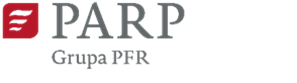 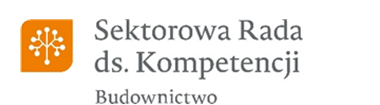 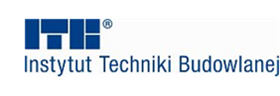 Tytuł: „Sektorowa Rada ds. kompetencji w budownictwie”/ Sectoral Council for Competences in Construction Akronim: SRKBProgram: II Oś priorytetowa POWER ‘Efektywne polityki publiczne dla rynku pracy, gospodarki i edukacji’ i działania 2.12 ‘Zwiększenie wiedzy o potrzebach kwalifikacyjno-zawodowych’Nr umowy: POWR 02.12.00-00-0006/16-02 Okres realizacji projektu: 01.03.2017 r. – 30.06.2023 r.Całkowita wartość projektu: PLN 3 382 911,80, w tym środki wspólnotowe (Europejski Fundusz Społeczny) PLN 2 851 118,06; krajowe środki publiczne (budżet państwa) PLN 531 793,74 Wartość dofinansowania ITB: PLN 474 782,39Osoba odpowiedzialna za realizację projektu po stronie ITB: dr hab. inż. Jadwiga Fangrat, prof. ITBCelem głównym projektu jest powołanie, organizacja i zapewnienie funkcjonowania, także po jego zakończeniu w 2023 r., Sektorowej Rady ds. Kompetencji w Budownictwie. Rada ma stanowić forum wymiany doświadczeń pomiędzy sferą edukacji formalnej, pozaformalnej i nieformalnej, jednostkami badawczymi a przedsiębiorcami działającymi w budownictwie z udziałem instytucji dialogu społecznego (związki zawodowe i organizacje pracodawców), samorządu zawodowego i innych interesariuszy, działających na rzecz rozwoju sektora budowlanego poprzez zwiększenie wiedzy o jego potrzebach kwalifikacyjno-zawodowych.Partnerzy projektu:Związek Zawodowy ‘Budowlani’ z siedzibą w Warszawie (00-641) przy ul. Mokotowskiej 4/6, REGON: 002205002 – będący Liderem PartnerstwaKonfederacja Budownictwa i Nieruchomości z siedzibą w Warszawie (00-508) przy Al. Jerozolimskich 29, lok. 3Polska Izba Inżynierów Budownictwa z siedzibą w Warszawie (00-793) przy ul. Kujawskiej 1 Instytut Techniki Budowlanej z siedzibą w Warszawie (00-611) przy ul. Filtrowej 1Instytut Techniki Budowlanej jest odpowiedzialny za realizację Zadania 5 – Organizacja prac grupy roboczej ds. standaryzacji i certyfikacji.Przedstawiciel ITB w Grupie Sterującej:dr inż. Robert GeryłoWiceprzewodniczący Sektorowej Rady ds. Kompetencji w Budownictwie:prof. dr hab. inż. Leonard Runkiewicz  (do 22.01.2023 r.)Lider Grupy roboczej ds. standaryzacji i certyfikacji:dr hab. inż. Jadwiga Fangrat, prof. ITBAnimator Grupy roboczej ds. standaryzacji i certyfikacji:mgr inż. Małgorzata GłowaczWyniki prac Grupy roboczej ds. standaryzacji i certyfikacji:Raport nr 1. pt. Analiza potrzeb standaryzacji i certyfikacji kwalifikacji zawodowych w budownictwie (2017 r. – 2019 r.) raport nr 1- analiza potrzeb standaryzacji i certyfikacji kwalifikacji zawodowych w budownictwieRaport  nr 2.  pt. Założenia zapewniania jakości zgodnie ze standardami międzynarodowymi w procesach szkolenia, walidacji i certyfikacji na potrzeby kwalifikacji zawodowych w budownictwie (2020 r. – 2022 r.) raport nr 2- zapewnianie jakości zgodnie ze standardami międzynarodowymi w procesach szkolenia walidacji i certyfikacji na potrzeby kwalifikacji zawodowych w budownictwieOba raporty znajdują się również w zakładce: Wyniki pracy Rady na stronie Związku Zawodowego BudowlaniWięcej informacji o projekcie na stronie internetowej:Związek Zawodowy BudowlaniSektorowa Rada ds. Kompetencji w Budownictwie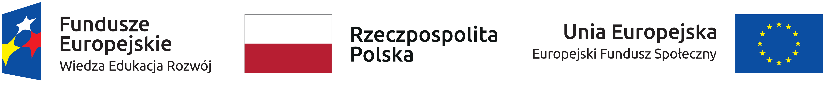 Grupa Robocza ds. standaryzacji i certyfikacji ITB, ul. Filtrowa 1, 00-611 Warszawa, Tel. 22 56-64-193, mail: grsc@itb.plwww.srkbud.zzbudowlani.pl